№ 2191 от 19.10.2023«Үздік педагог» атағын беру республикалық конкурсының ІІ кезеңінің қорытындысы туралы 	Астана қаласы Білім басқармасының 2023 жылғы 19 шілдедегі №1533 бұйрығына сәйкес  өткізілген «Үздік педагог» атағын беру республикалық  конкурсының ІІ кезеңінің конкурстық комиссиясының 2023 жылғы                             4 қазандағы №1 хаттамасы шешімінің негізінде БҰЙЫРАМЫН:Қазақстан Республикасының Оқу-ағарту министрінің м.а.  02.06.2023 ж. №157 бұйрығының 33 тармағына сәйкес конкурс қорытындысы бойынша  төменде көрсетілген жеңімпаздарға «Үздік педагог» атағы берілсін және осы Қағиданың 7-қосымшасына сәйкес куәлік табыс етілсін:    -   Даривхан Нургул, Астана қаласы әкімдігінің «№93 мектеп-лицейі» ШЖҚ МКК, қазақ тілі мен әдебиеті пәнінің мұғалімі;   - Тулегенова Салтанат Женискановна, Астана қаласының Қ. Сатпаев атындағы «BINOM SCHOOL» - мектеп-лицейі, математика пәнінің мұғалімі;   - Нуранова Жулдыз Амырханкызы, Астана қаласы әкімдігінің                   №45 «Самұрық» Арт-терапияның басым бағыты бар бөбекжай-бақшасы» МКҚК, тәрбиешісі;    - Сексенбаева Сериккуль Аббасовна, Астана қаласы әкімдігінің               «№8 мектеп-лицей» ШЖҚ МКК, бастауыш сынып мұғалімі;   - Қожантаева Ақмарал Ғабитқызы, Астана қаласы әкімдігінің «Жамбыл Жабаев атындағы №4 мектеп-гимназия» ШЖҚ МКК,                          химия пәнінің мұғалімі; - Иванова Елена Ивановна, Астана қаласы әкімдігінің  «№46 балабақша-мектеп-гимназия кешені» КММ, балабақша тәрбиешісі;        - Киргизбаева Баян Даутбаевна, Астана қаласы әкімдігінің    «№64 мектеп-лицейі» ШЖҚ МКК, география пәні мұғалімі; - Туранов Серик Абилдаевич, Астана қаласы әкімдігінің «Кәсіптік-техникалық колледжі» МКК, өндірістік оқыту шебері; - Кенжекей Женис Куанышбаевич, Астана қаласы әкімдігінің Дарынды ер балаларға арналған «Білім инновация» мектеп-интернаты, физика пәні мұғалімі;    - Халиди Күнсүлү Амантайқызы, Астана қаласы әкімдігінің «Қоғамдық тамақтандыру және сервис колледж» ШЖҚ МКК, өндірістік оқыту шебері.Астана қаласының Әдістемелік орталығы (С.Дауешова) «Үздік педагог» атағын беру қағидалары Қазақстан Республикасының Оқу-ағарту министрінің м.а. 02.06.2023 ж. №157 бұйрығының 34 тармағына сәйкес қалалық «Үздік педагог» атағының иегерлеріне «Педагог мәртебесі туралы» Қазақстан Республикасы Заңының 8-бабының 6-тармағына сәйкес жергілікті атқарушы органдар ҚР Заңымен белгіленген мөлшерінде сыйақы төлеу, жеңімпаздардың жеке ағымдағы шотына бір уақытта аудару жұмыстарын жүргізсін. Жоғарыда  көрсетілген қалалық «Үздік педагог» атағының иегерлері ІІІ кезеңге жіберілсін.Осы  бұйрықтың  орындалуын  бақылау  Басқарма басшысының орынбасары  С. Адылбаевқа жүктелсін.Басшының м.а.                                                                   Н. ЕламановСогласовано19.10.2023 10:27 Адылбаев Серик ТавковичПодписано19.10.2023 11:19 Еламанов Нариман Танатарович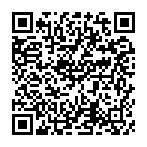 «АСТАНА  ҚАЛАСЫНЫҢ БІЛІМ БАСҚАРМАСЫ» МЕМЛЕКЕТТІК МЕКЕМЕСІ«АСТАНА  ҚАЛАСЫНЫҢ БІЛІМ БАСҚАРМАСЫ» МЕМЛЕКЕТТІК МЕКЕМЕСІ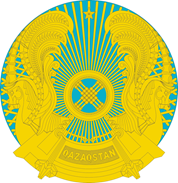 ГОСУДАРСТВЕННОЕ УЧРЕЖДЕНИЕ «УПРАВЛЕНИЕ ОБРАЗОВАНИЯ ГОРОДА  АСТАНЫ »ГОСУДАРСТВЕННОЕ УЧРЕЖДЕНИЕ «УПРАВЛЕНИЕ ОБРАЗОВАНИЯ ГОРОДА  АСТАНЫ »БҰЙРЫҚПРИКАЗПРИКАЗ